جامعة سـوهاجكلية التربية النوعيةجدول محاضرات الفصل الدراسي الأول العـام الجامعي2021/2022م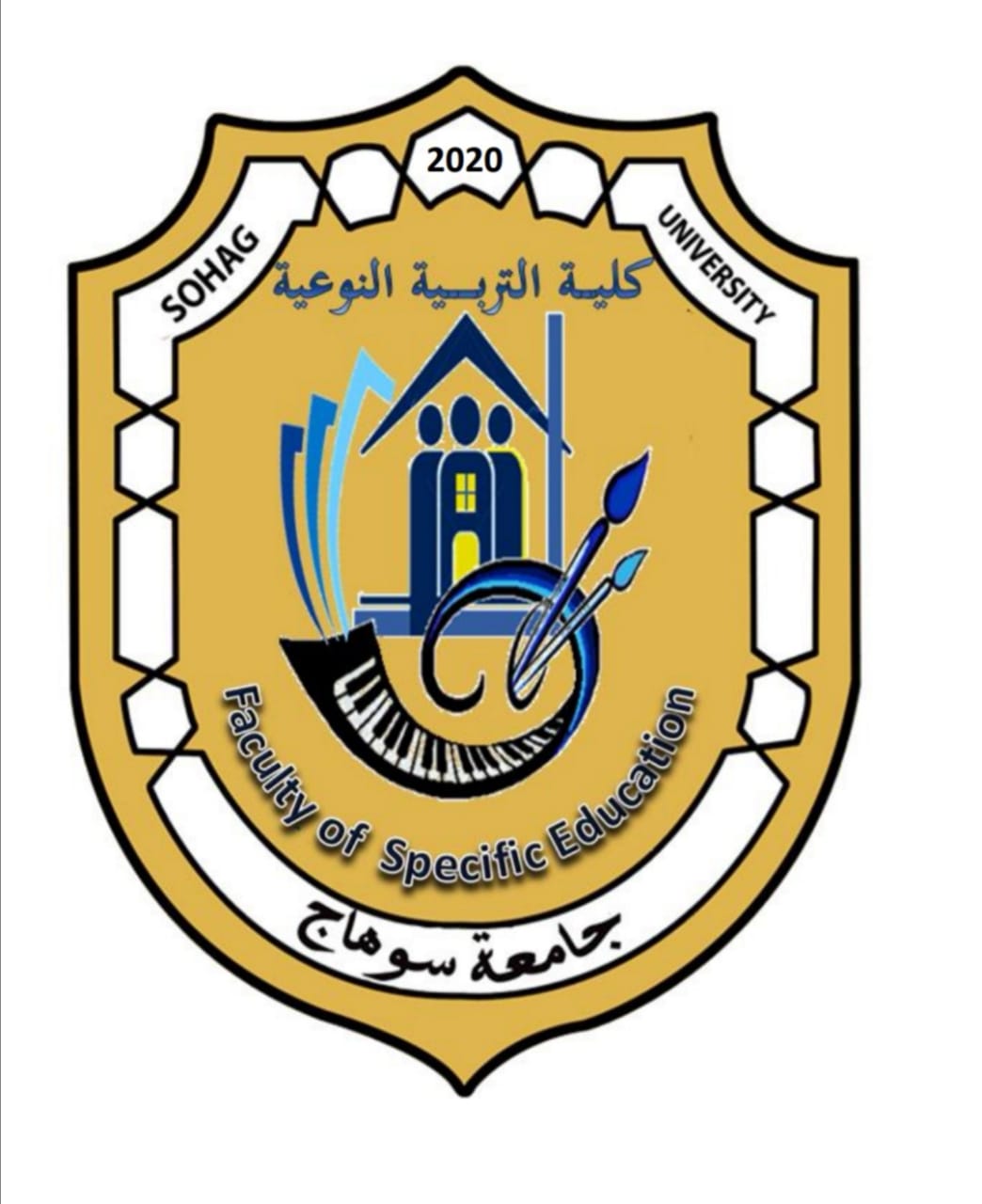 SOHAG UNIVERSTYFACULTY OF SPECIFIC EDUCATION	قسم الاعلام التربوىالفرقة الثانية	قسم الاعلام التربوىالفرقة الثانية	قسم الاعلام التربوىالفرقة الثانيةاليـــوم8 - 99 - 1010 - 1111 - 1212 - 11 - 22 - 33 - 44 - 55 - 66 - 76 - 76 - 77 - 8اليـــوم8 - 99 - 1010 - 1111 - 1212 - 11 - 22 - 33 - 44 - 55 - 66 - 76 - 76 - 77 - 8السبتالكتابة للإذاعة والتليفزيوند/هاني السمانمدرج (د) تجارة سابقاًالكتابة للإذاعة والتليفزيوند/هاني السمانمدرج (د) تجارة سابقاًفن الكتابة المسرحية و مسرحة المنهج د/احمد كمال مدرج (د) تجارة سابقاًفن الكتابة المسرحية و مسرحة المنهج د/احمد كمال مدرج (د) تجارة سابقاًفن الكتابة المسرحية و مسرحة المنهج د/احمد كمال  مدرج (د) تجارة سابقاًفن الكتابة المسرحية و مسرحة المنهج د/احمد كمال  مدرج (د) تجارة سابقاًفن الكتابة المسرحية و مسرحة المنهج د/احمد كمال  مدرج (د) تجارة سابقاًفن الكتابة المسرحية و مسرحة المنهج د/احمد كمال  مدرج (د) تجارة سابقاًالاحدتطبيقات الحاسب الألىد/محمد حشمت  مدرج ابراهيم بسيونيسيكولوجية النمود/وفاء بكرمدرج ابراهيم بسيونيسيكولوجية النمود/وفاء بكرمدرج ابراهيم بسيونيسيكولوجية النمود/وفاء بكرمدرج ابراهيم بسيونيالاثنينالراي العام وطرق قياسه  (نظرى)د/عادل صادق مدرج ابراهيم بسيونيالراي العام وطرق قياسه  (نظرى)د/عادل صادق مدرج ابراهيم بسيونيالراي العام وطرق قياسه (عملى)د/عادل صادق مدرج ابراهيم بسيونيلغة انجليزية  (نظرى)د/ليلى هاشممدرج ابراهيم بسيونيلغة انجليزية  (نظرى)د/ليلى هاشممدرج ابراهيم بسيونيلغة انجليزية  (عملى)د/عمرو نصارمدرج ابراهيم بسيونيلغة انجليزية  (عملى)د/عمرو نصارمدرج ابراهيم بسيونيلغة انجليزية  (عملى)د/عمرو نصارمدرج ابراهيم بسيونيالثلاثاءالاربعاءمقدمه في الاعلاند/ريهام فاروقمدرج ابراهيم بسيونيمقدمه في الاعلاند/ريهام فاروقمدرج ابراهيم بسيونيالخبر الصحفي نظرىد/عاصم عبدالهادى مدرج ابراهيم بسيونيالخبر الصحفي نظرىد/عاصم عبدالهادى مدرج ابراهيم بسيونيالخبر الصحفي عملىد/عاصم عبدالهادى مدرج ابراهيم بسيونيالخبر الصحفي عملىد/عاصم عبدالهادى مدرج ابراهيم بسيونيالخبر الصحفي عملىد/عاصم عبدالهادى مدرج ابراهيم بسيونيالخميسسكـــاشن الكتابة للإذاعة والتليفزيون - استديوهات الاعلام بكلية الآداب+  سكــــاشن  تطبيقات الحاسب الالي  كلية الحاسبات و المعلومات  بالتبادلسكـــاشن الكتابة للإذاعة والتليفزيون - استديوهات الاعلام بكلية الآداب+  سكــــاشن  تطبيقات الحاسب الالي  كلية الحاسبات و المعلومات  بالتبادلسكـــاشن الكتابة للإذاعة والتليفزيون - استديوهات الاعلام بكلية الآداب+  سكــــاشن  تطبيقات الحاسب الالي  كلية الحاسبات و المعلومات  بالتبادلسكـــاشن الكتابة للإذاعة والتليفزيون - استديوهات الاعلام بكلية الآداب+  سكــــاشن  تطبيقات الحاسب الالي  كلية الحاسبات و المعلومات  بالتبادلسكـــاشن الكتابة للإذاعة والتليفزيون - استديوهات الاعلام بكلية الآداب+  سكــــاشن  تطبيقات الحاسب الالي  كلية الحاسبات و المعلومات  بالتبادلسكـــاشن الكتابة للإذاعة والتليفزيون - استديوهات الاعلام بكلية الآداب+  سكــــاشن  تطبيقات الحاسب الالي  كلية الحاسبات و المعلومات  بالتبادلسكـــاشن الكتابة للإذاعة والتليفزيون - استديوهات الاعلام بكلية الآداب+  سكــــاشن  تطبيقات الحاسب الالي  كلية الحاسبات و المعلومات  بالتبادلسكـــاشن الكتابة للإذاعة والتليفزيون - استديوهات الاعلام بكلية الآداب+  سكــــاشن  تطبيقات الحاسب الالي  كلية الحاسبات و المعلومات  بالتبادلسكـــاشن الكتابة للإذاعة والتليفزيون - استديوهات الاعلام بكلية الآداب+  سكــــاشن  تطبيقات الحاسب الالي  كلية الحاسبات و المعلومات  بالتبادلسكـــاشن الكتابة للإذاعة والتليفزيون - استديوهات الاعلام بكلية الآداب+  سكــــاشن  تطبيقات الحاسب الالي  كلية الحاسبات و المعلومات  بالتبادلسكـــاشن الكتابة للإذاعة والتليفزيون - استديوهات الاعلام بكلية الآداب+  سكــــاشن  تطبيقات الحاسب الالي  كلية الحاسبات و المعلومات  بالتبادلسكـــاشن الكتابة للإذاعة والتليفزيون - استديوهات الاعلام بكلية الآداب+  سكــــاشن  تطبيقات الحاسب الالي  كلية الحاسبات و المعلومات  بالتبادلسكـــاشن الكتابة للإذاعة والتليفزيون - استديوهات الاعلام بكلية الآداب+  سكــــاشن  تطبيقات الحاسب الالي  كلية الحاسبات و المعلومات  بالتبادلسكـــاشن الكتابة للإذاعة والتليفزيون - استديوهات الاعلام بكلية الآداب+  سكــــاشن  تطبيقات الحاسب الالي  كلية الحاسبات و المعلومات  بالتبادلإجـــمـــــــــــالــــــــــــــــــي الســــــــــــــــاعــــــــاتإجـــمـــــــــــالــــــــــــــــــي الســــــــــــــــاعــــــــاتإجـــمـــــــــــالــــــــــــــــــي الســــــــــــــــاعــــــــاتإجـــمـــــــــــالــــــــــــــــــي الســــــــــــــــاعــــــــاتإجـــمـــــــــــالــــــــــــــــــي الســــــــــــــــاعــــــــاتإجـــمـــــــــــالــــــــــــــــــي الســــــــــــــــاعــــــــاتإجـــمـــــــــــالــــــــــــــــــي الســــــــــــــــاعــــــــاتإجـــمـــــــــــالــــــــــــــــــي الســــــــــــــــاعــــــــاتإجـــمـــــــــــالــــــــــــــــــي الســــــــــــــــاعــــــــاتإجـــمـــــــــــالــــــــــــــــــي الســــــــــــــــاعــــــــاتإجـــمـــــــــــالــــــــــــــــــي الســــــــــــــــاعــــــــاتإجـــمـــــــــــالــــــــــــــــــي الســــــــــــــــاعــــــــاتإجـــمـــــــــــالــــــــــــــــــي الســــــــــــــــاعــــــــاتإجـــمـــــــــــالــــــــــــــــــي الســــــــــــــــاعــــــــاتإجـــمـــــــــــالــــــــــــــــــي الســــــــــــــــاعــــــــات      مدير شئون الطلابوكيل الكلية لشئون التعليم والطلاب(أ.د/ لمياء شعبان أحمد أبو زيد)                    عميد الكلية(أ.د/ زينب محمود أحمد على)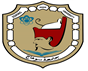 جامعة سـوهاجكلية التربية النوعيةSOHAG UNIVERSTYFACULTY OF SPECIFIC EDUCATION